      No. 610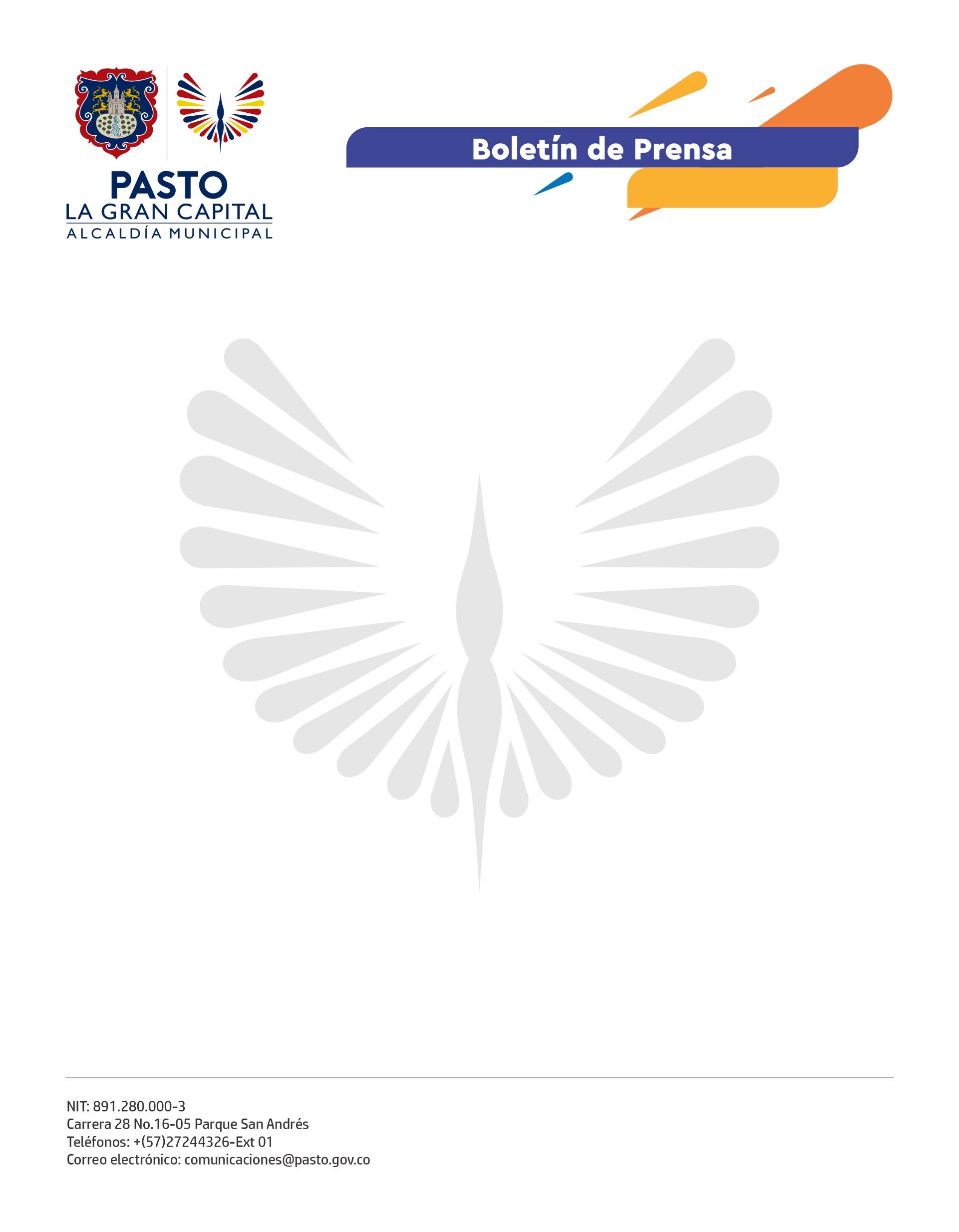 17 de noviembre 2021EN CONSEJO DE SEGURIDAD SE ANALIZÓ HACINAMIENTO REGISTRADO EN CENTROS DE DETENCIÓN CARCELARIAAnte el hacinamiento que se registra en los centros de detención carcelaria de Pasto, la Secretaría de Gobierno convocó a un Consejo de Seguridad con el fin de encontrar soluciones a esta problemática y garantizar los derechos de las personas privadas de la libertad.De la reunión hicieron parte delegados de las Secretarías de Salud y Tránsito y Transporte, la Dirección Administrativa de Espacio Público, Policía Metropolitana, Ejército Nacional, Personería Municipal, Defensoría del Pueblo, Procuraduría, Fiscalía e Inpec. Sobre esta reunión, el secretario de Gobierno, Carlos Bastidas, señaló que: “Se están coordinando las acciones respectivas ante los organismos y entidades competentes para empezar a descongestionar las permanentes”. El funcionario precisó que lo primordial es garantizar los Derechos Humanos de los detenidos.En este sentido, hizo un llamado a las autoridades, tanto del orden local como nacional, a que asuman su responsabilidad y articulen esfuerzos con la Alcaldía para así poder acabar con el hacinamiento.“Actualmente hay 30 personas detenidas de nacionalidad venezolana que no son responsabilidad del municipio y hay privados de la libertad de otras localidades. Por eso, invitamos a la Gobernación de Nariño y a las demás administraciones para que nos ayuden a enfrentar esta situación”, dijo.Finalmente, sostuvo que durante el Consejo de Seguridad se concordó realizar una especial intervención por parte de la Secretaría de Salud, cuyo personal atenderá a aquellos privados de la libertad que presentan lesiones, molestias o enfermedades base y así mismo, se implementarán los respectivos protocolos para evitar contagios por covid-19.